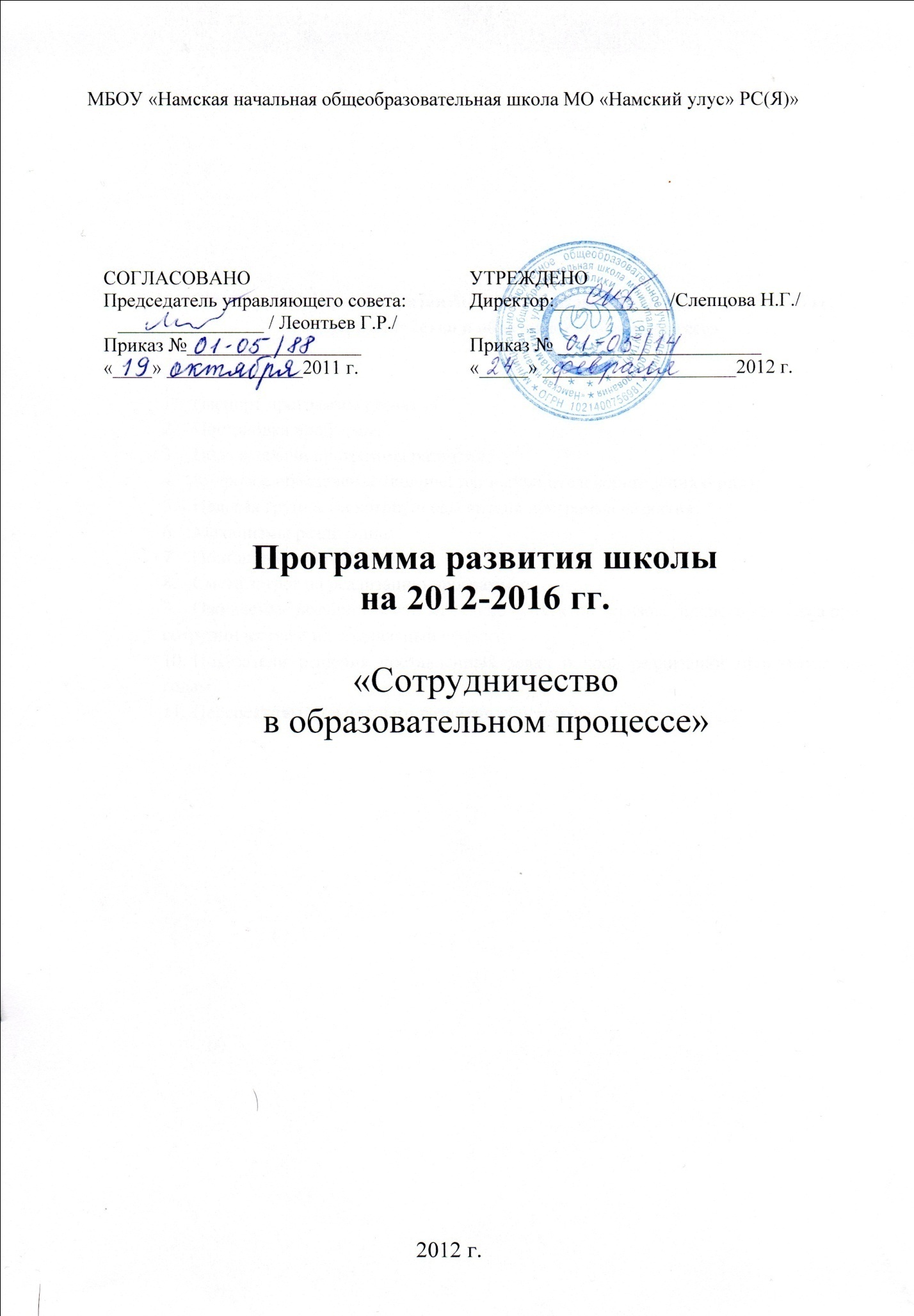 Структура программы развития МБОУ «Намская НОШ на 2012-2016 гг.«Сотрудничество в образовательном процессе»Паспорт программы развития  Постановка проблемы; Цель и задачи программы развития; Кадровое обеспечение (количество исполнителей и сведения о них); Целевая группа, на которую рассчитана программа развития; Механизмы реализации; Поэтапный рабочий план; Смета затрат на реализацию программы; Ожидаемые результаты относительно субъектов образовательного процесса при сотрудничестве и их социальный эффектПоказатели решения поставленных задач и хода реализации программы по годам Перспективы дальнейшего развития программы.ПаспортПрограммы развития муниципального общеобразовательного учреждения«Намская начальная общеобразовательная школа МО «Намский улус» РС(Я)»на   2012/2016 годыПостановка проблемы Программы развития Сотрудничество - это совместное определение целей деятельности, совместное планирование предстоящей работы, совместное распределение сил, совместный контроль и оценка результатов работы, прогнозирование новых целей и задач. Это наиболее эффективный тип взаимодействия, который характеризуется гуманными, доброжелательными, доверительными и демократичными взаимоотношениями, совместными действиями. При сотрудничестве возможны противоречия, но они разрешаются на основе общего стремления к достижению цели, не ущемляют интересов взаимодействующих сторон. Взаимоотношения в учебно-воспитательном процессе можно поднять на уровень сотрудничества. Об этом говорится во многих педагогических источниках. Учебное сотрудничество в учебном процессе представляет собой разветвленную сеть взаимодействий по следующим четырем линиям (по определению И.А. Зимней): 1) учитель — ученик (ученики), 2) ученик — ученик в парах (диадах) и в тройках (триадах), 3) общегрупповое взаимодействие учеников во всем учебном коллективе, например, в языковой группе, в целом классе и 4) учитель — учительский коллектив. Г.А.Цукерман в сотрудничестве добавляет еще одну важную генетически производную от всех других линий — сотрудничество ученика «с самим собой». В XI съезде учителей и педагогической 	общественности (2005г.) делегаты дискутировали об образовательной политике страны: «Общество вступило в новый век, в котором качество образования будет как никогда определять уровень жизни: благосостояние человека, как и республики в целом, зависит от качества личного опыта, приобретенного в юные годы. И только образование, ориентированное на благополучие населения и развитие гражданского общества, является качественным. Образование принципиально работает на будущее, является источником и наиболее действенным механизмом развития общества». «Если не учитывается социокультурный контекст, расширяющий границы деятельности школы по достижению качества образования, позволяющего обучающимся успешно социализироваться и самореализоваться в современной социокультурной среде, то система образования перестает быть институтом образования». Следовательно, повышение качества образования идет через сотрудничество школы со социумом, т.е. социальными институтами и населением. Следовательно, Сотрудничество «школа – социум» актуально сегодня как никогда (см схему №1) Из вышесказанного констатируем, что сочетание учебного сотрудничества и социального сотрудничества в образовательном процессе сегодня является актуальным вопросом для педагогической общественности, которая результатом обучения считает метапредметные умения обучающихся.   Проблема учебного сотрудничества взаимодействия  активно и всесторонне разрабатываются в последние десятилетия в нашей стране и за рубежом (Х.Й. Лийметс, В. Дойз, С.Г. Якобсон, Г.Г. Кравцов, А.В. Петровский, Т.А. Матис, Л.И. Айдарова, В.П. Панюшкин, Г. Магин, В.Я. Ляудис, Г.А. Цукерман, В.В. Рубцов, А.А. Тюков, А.И. Донцов, Д.И. Фельдштейн, Й. Ломпшер, А.К. Маркова и др.). Из социального сотрудничества связь «школа-семья» также достаточно изучена многими педагогами-учеными. Данные формы сотрудничества трактуются как идеи совместной развивающей деятельности взрослых и детей, скрепленной взаимопониманием, проникновением в духовный мир друг друга, совместным анализом хода и результатов этой деятельности.  При организации социального сотрудничества нами был изучен региональный опыт взаимодействия образовательного учреждения с населением и другими социальными институтами. Оценка опыта взаимодействия показало, что школа привлекает ресурсы общества для развития образовательной сферы образовательного учреждения. Эффективное сотрудничество в образовании предполагает: наличие общественной потребности включаться в реализацию ценностей образования; готовность к такому сотрудничеству школы; потребность, инициатива школы.Наличие названных условий будет способствовать тому, что сотрудничество поможет направить ресурсы школы на развитие села, улуса и республики. Оно привлечет ресурсы сельского социума к поддержке образования в школе и будет способствовать взращиванию вокруг школы в обществе традиции и практику гражданской активности, патриотизма.  Схема №1Сегодня перед нашим образовательным учреждением стала проблема создания в школе условий двух видов сотрудничества для повышения качества образования. Для решения данной проблемы разработана программа развития «Сотрудничество в образовательном процессе», в котором организация образовательного процесса строится с учетом  воздействующих сил на ученика: социум; культура; личность на само себя.3. Цели и задачи программы развития.Цель: Определить педагогические условия реализации учебного и социального сотрудничеств в образовательной деятельности МОУ «Намской начальной общеобразовательной школы МО «Намский улус» РС(Я)» для повышения качества образования.Задачи: 1. Раскрыть сущность содержания учебного и социального сотрудничеств с учетом воздействия на личность младшего школьника  социума, культуры, личности на самое себя;2. Разработать методическое обеспечение качественного образования на основе интеграции интересов и потребностей субъектов образовательного учреждения и социума. 3. Организация педагогических условий интеграции учебного и социального сотрудничеств Кадровое обеспечениеЦелевая группа, на которую рассчитана программа развитияПрограмма рассчитана на субъектов педагогического процесса МОУ «ННОШ», социальные институты, общественные организации с Намцы Намского улуса.6. Механизмы реализации.Воздействующие силы на ученика в образовательном процессе являются: социум; культура; личность на само себя. Здесь мы наблюдаем закономерности 3-х уровней (см. схему №2):уровень личности (индивидуальность);уровень социума (широкий, узкий – внутренний мир; макро-, мезо-, микро-);Уровень культуры (культура индивидуальная, культура социума, мировая культура).В данном случае результатом образовательного процесса выступает не только развитие личности обучающегося, но и развитие родителей, социальных институтов и общественности. Но данный результат станет качественным, если при организации образовательного процесса будет соблюдаться ряд особенностей двух видов сотрудничеств.Особенности содержания и методики учебного сотрудничества:содержание обучения рассматривается как средство развития личности, а не как самодовлеющая цель школы;обучение ведет прежде всего к обобщенным знаниям, умениям, навыкам и способам мышления и деятельности;идет объединение, интеграция школьных дисциплин;вариативность и дифференциация обучения;используется положительная стимуляция учения.Схема №2. Воздействующие силы в образовательном процессе, цель которого развитие личности  Особенности содержания социального сотрудничества:договор с родителями (или законного представителя); подпрограмма «Вместе»;подпрограмма «Психолого-педагогическое сопровождение»;договор с другими образовательными учреждениями;подпрограмма «Нравственно-духовное развитие личности»;договор с другими общественными организациями;подпрограмма «Сетевое взаимодействие с другими образовательными учреждениями по проблеме повышения качества образования в 1 ступени образования»; подпрограмма «Школьный музей-хомуса»;подпрограмма «Формирование экологической культуры и здорового образа жизни»;подпрограмма «Медиатека как информационный центр школы»;Договор с руководителями Туолбэ;подпрограмма «Мы одна семья»;Ресурсы, с помощью которых реализуется данная программа развития:Нормативно-правовые документы школы;Материально-техническая база школы;Инициатива работников школы к сотрудничеству между собой, с обучающимся, социальной средой; Инициатива к сотрудничеству со школой социальных институтов;Инициатива к сотрудничеству со школой  общественности; Стремление всех участников образовательного процесса к саморазвитию. 7. Поэтапный рабочий план (3 этапа).Данные подпрограммы станут основой для совершенствования научно-педагогического, учебно-методического, организационного, правового, финансово-экономического, кадрового, материально-технического обеспечения.  8. Смета затрат на реализацию проекта. 9. Ожидаемые результаты относительно субъектов образовательного процесса при сотрудничестве и их социальный эффект1. Относительно учащихся:Наличие учебной зрелости, выражающейся в  развитости следующих качеств личности:2. Относительно уровня развития педагогического коллектива: Наличие умения:Относительно родителейОтносительного образовательного учрежденияОтносительно других образовательных учрежденийОтносительно муниципальных учреждений и общественных организаций Относительно села и улуса Показатели решения поставленных задач и хода реализации программы по годам Перспективы дальнейшего развития проекта.В дальнейшем данный проект будет обновляться в зависимости от потребности учащегося, учителей, социума, образовательной политики государства. Проект имеет открытый характер и доступен для участия различных образовательных учреждений, общественных и муниципальных учреждений, также частных лиц с собственными инициативами и проектами.1Наименование программы «Программа развития школына   2012/2016 годы»2.Основания для разработки ПрограммыЗакон Российской Федерации «Об образовании»;Долгосрочная областная целевая программа «Развитие образования Республики Саха (Якутия) на 2011-2015 годы»; Конвенция о правах ребенка. Закон РФ «Об основных гарантиях прав ребенка». Инициатива Президента «Наша новая школа». Приоритетный национальный проект «Образование». Программа развития образования Намского улуса.3.Заказчик ПрограммыОрган государственно-общественного управления ОУ (Управляющий Совет)4.Основные разработчики программыАдминистрация ОУ;Представители органов самоуправления;Методические объединения ОУ.5.Цель программыОпределить педагогические условия реализации учебного и социального сотрудничеств в образовательной деятельности МОУ «ННОШ» для повышения качества образования   6.Задачи программыРаскрыть сущность содержания учебного и социального сотрудничеств с учетом воздействия на личность младшего школьника социума, культуры личности на самое себя;Разработать и проверить методическое обеспечение на основе реализации интересов и потребностей образовательного учреждения и социума.Организация педагогических условий интеграции учебного и социального сотрудничеств7.Сроки и этапы реализации программы1 этап.  Ориентировочный. Раскрыть сущность содержания учебного и социального сотрудничеств с учетом воздействия на личность младшего школьника  социума, культуры, личности на самое себя (2011-2012 г.)2 этап. Основной.  Разработать методическое обеспечение качественного образования на основе интеграции интересов и потребностей субъектов образовательного учреждения и социума (2012-2016 г.г.) 3 этап. Обобщающий. Организация  педагогических условий интеграции учебного и социального сотрудничеств (2013-2016 г.г.)8.Исполнители программы Администрация,  педагогический коллектив, ученический коллектив, родительская общественность, социальные партнёры школы9.Объем и источники финансированияБюджетные и привлеченные средства10.Ожидаемые конечные результаты реализации программыОжидаемые результаты и социальный эффект указаны в 8 разделе программы 11.Система организации контроля реализации Программы, периодичность отчета исполнителей, срок предоставления отчетных материаловМониторинг реализации программы развития; тематический, текущий, персональный и предупредительный контроль за деятельностью учителей и учащихся в рамках своих компетенций.ежегодное подведение  итогов  выполнения Программы на заседании педагогического совета, Управляющего Совета.№Перечень специалистовУказание вида деятельностиДиректор школы Общее руководство за развитием школы  Зам директора по УМРМетодическое обеспечение реализации идеи программы  Зам директора по ВР Методическое обеспечение реализации связи индивидуальности, социума, мировой культуры   Социальный педагогМетодическое обеспечение разрешения проблемы изучения интересов и потребностей социума, установление связи с социальными институтами  Педагог психологМетодическое обеспечение проблемы изучения личности самого себя, проблемы общенияБиблиотекарь Обеспечение субъектов образовательного процесса методической литературой, содействие сотрудничеству субъектов образовательного процесса через сеть интернет  Учителя начальных классов и учителя предметники Практическая реализация идей программы развития I. этап Раскрыть сущность содержания учебного и социального сотрудничеств с учетом воздействия на личность младшего школьника  социума, культуры, личности на самое себя (2011-2012 г.)I. этап Раскрыть сущность содержания учебного и социального сотрудничеств с учетом воздействия на личность младшего школьника  социума, культуры, личности на самое себя (2011-2012 г.)I. этап Раскрыть сущность содержания учебного и социального сотрудничеств с учетом воздействия на личность младшего школьника  социума, культуры, личности на самое себя (2011-2012 г.)I. этап Раскрыть сущность содержания учебного и социального сотрудничеств с учетом воздействия на личность младшего школьника  социума, культуры, личности на самое себя (2011-2012 г.)№Мероприятие Сроки Исполнитель 1.Рассмотрение проекта «Сотрудничество в образовательном процессе» на конференциях, заседаниях в целях определение проблемы  и возможных путей разрешения проблем школы»2011г ноябрьСубъекты образовательного процесса 2.Семинары по способам, средствам и технологиям реализации ФГОС 2012-2016 г.г.Субъекты образовательного процесса3.Методические советы, педагогические советы по теме программы развития  2011-2012 г.г.Субъекты образовательного процессаII. этап  Разработать методическое обеспечение качественного образования на основе интеграции интересов и потребностей субъектов образовательного учреждения и социума (2012-2016 г.г.) II. этап  Разработать методическое обеспечение качественного образования на основе интеграции интересов и потребностей субъектов образовательного учреждения и социума (2012-2016 г.г.) II. этап  Разработать методическое обеспечение качественного образования на основе интеграции интересов и потребностей субъектов образовательного учреждения и социума (2012-2016 г.г.) II. этап  Разработать методическое обеспечение качественного образования на основе интеграции интересов и потребностей субъектов образовательного учреждения и социума (2012-2016 г.г.) 1.Анкетирование родителей, общественности по проблеме образования 2011-2016 г.г.Субъекты образовательного процесса2.Анкетирование родителей по проблеме организации внеурочной деятельности 2011-2016 г.г.Субъекты образовательного процесса3. Круглый стол с учителями разных улусов по ФГОС2011-2016 г.г.Субъекты образовательного процесса4. Семинары, научно-практические конференции для учителей разных улусов2012-2016 г.г.Субъекты образовательного процесса5.Педагогизация населения, общественности с.2011-2016 г.г.Субъекты образовательного процесса5.Сетевое взаимодействие с учреждениями республикис. 2014 гСубъекты образовательного процесса6. Сетевое взаимодействие с родителямис. 2014 г. Субъекты образовательного процессаIII этап Организация  педагогических условий интеграции учебного и социального сотрудничеств (2013-2016 г.г.)III этап Организация  педагогических условий интеграции учебного и социального сотрудничеств (2013-2016 г.г.)III этап Организация  педагогических условий интеграции учебного и социального сотрудничеств (2013-2016 г.г.)III этап Организация  педагогических условий интеграции учебного и социального сотрудничеств (2013-2016 г.г.)1.подпрограмма «Мы одна семья»2011 – 2016 ггСоциальный педагог2.подпрограмма «Психолого-педагогическое сопровождение»;2011-2016 ггПедагог психолог3.подпрограмма «Медиатека как информационный центр школы»2011  – 2016 гг.Библиотекарь4.подпрограмма «Формирование экологической культуры и здорового образа жизни»2012– 2016 гг.зам.директора по ВР5.подпрограмма «Школьный музей-хомуса»2011 – 2016 гг.зам.директора  по ВР6. Подпрограмма «Коррекционно-развивающего обучения»2012-2016 ггЗам директора по УМР7.Природосообразная модель обучения к чтению А.М. Кушнир)2012-2016 гг.Зам директора по УМР8.подпрограмма «Нравственно-духовное развитие личности»2013 – 2016 ггЗам.директора по ВР9. Программа «Формирование экологической культуры, здорового и безопасного образа  жизни»2012-2016 гг. Зам директора по ВР9. Подпрограмма «Информатизация в ОУ» 2013-2015 гг. Зам директора по УМР10.Подпрограмма «Шаг к успеху» (работа со слабоуспевающими детьми)  2013-2015 гг.Зам директора по УМР11.Подпрограмма «Одаренные дети»2013-2016 гг. Зам директора по ВР 12. Программа детской организации «Следопыты»2013-2016 гг. Зам директора по ВР13.Программа межведомственного взаимодействие «В мире согласия»2013-2016 гг.Зам директора по ВР13.Программа «Мониторинга уровня сформированности УУД» на 2013-2015 гг.2013-2016 гг.Зам директора по УМР14. Подпроект «Ча5ылыстар»2014-2016 гг. Зам директора по ВР15.подпрограмма «Сетевое взаимодействие с другими образовательными учреждениями по проблеме повышения качества образования в 1 ступени образования»2014 – 2016 гг.Зам директора по ВР, по УМР16.Программа «Комплексных профилактических работ» на 2014-2018 гг. Зам директора по ВР№Статья сметыЗапрашиваемые средства1.подпрограмма «Мы одна семья»100 000 руб.2.подпрограмма «Психолого-педагогическое сопровождение»;300 000 руб3.подпрограмма «Медиатека как информационный центр школы»400 000 руб4.подпрограмма «Формирование экологической культуры и здорового образа жизни»100 000 руб5.подпрограмма «Школьный музей-хомуса»130 000 руб6.подпрограмма «Сетевое взаимодействие с другими образовательными учреждениями по проблеме повышения качества образования в 1 ступени образования»200 000 руб7.подпрограмма «Нравственно-духовное развитие личности»200 000 руб.8Издательские расходы200 000 руб.9.Работа со СМИ50 000 руб.Всего 680 000 руб. Ожидаемые результатыСоциальный эффектПонимание, что учеба – это трудНавыки общенияУмение подчиняться дисциплинеУмение сострадать и помогатьУмение укреплять здоровьеВосприимчивость и интерес к новомуУмение организовать свое рабочее местоСтремление к творчествуСтремление к успеху Отношение к здоровью как к ценностиСпособность к самообразованиюУмение переносить неудачиТворческая активностьСамооценка и оценка другихУважительно относиться к личности каждого ребенкаУчаствовать в выработке наиболее важных решений  для жизни школы Быть в курсе всего новогоИспользовать любую возможность  для повышения квалификацииБыть ответственными, инициативными Внедрение инновационных технологий в процесс обучения и воспитанияУдовлетворенность результатом работы и деятельностью коллектива школыПовышение социального статуса педагогических работниковПринятия ребенка таким какой он естьПомощь ребенку быть среди сверстников Уважительно относиться к личности каждого работника школыБыть в курсе всех дел школыУмение быть инициативными и ответственными. Участие в мероприятиях, проводимых школойЭмоциональная устойчивость родителей Удовлетворённость родителей содержанием и результативностью деятельности ОУОбеспечение нормативно-правовыми актами Обеспечение прав личности на получение начального общего образования в соответствии с законодательством РФ, нормативно-правовыми документами МО РФ, региональными  законодательными актамиУсиление работы  педагога-психолога. Новый специалист – тьютор  Обеспечение права обучающегося на качество образования в соответствии с его индивидуальными ценностными ориентирамиОбразовательная деятельность на основе договора Расширение образовательной сферы школы в селе с учетом интересов, потребностей населения и социальных институтов, общественный организацийРасширение направлений дополнительного образования Оптимальное развитие творческих способностей обучающихся из всех слоёв населенияУсиление работы методического совета по разработке рабочих программ и повышению квалификации пед работников Подтверждение высокого качества деятельности ОУ в дальнейшей аттестации и аккредитации учрежденияУкрепление материальной базыБаза для повышения квалификации учителей начальных классов.База для проведения олимпиад, конкурсов, соревнований для учащихся начальных классов На договорной основе проведение учебно-воспитательного процесса на  другой базе Развитие других образовательных учреждений села, улуса, республики Поведение научно-практических конференций, семинаров Опыт школы поможет образовательным учреждениям села, улуса, республики с наименьшими затратами сил и времени внедрить инновационные  программы обучения  в учебный процесс.Повышение информационной компетентности учителей  Сетевое взаимодействие образовательных  учрежденийНа договорной основе  осуществлять образовательную деятельность Воздействие инновационной деятельности школы на село и улус в  целом  Привлечение мастеров в проведении педагогического процесса в школе Развитие связи «школа-социум»Проведение педвсеобучей, лекториев Педагогизация социума Отчеты (Доклады, концерты, выставки, СМИ)Удовлетворенность социума деятельностью школы Задачи мероприятий ( см. раздел №6 Ожидаемый результат от реализованных программных мероприятий Значения индикаторовЗначения индикаторовЗначения индикаторовЗначения индикаторовЗначения индикаторовЗадачи мероприятий ( см. раздел №6 Ожидаемый результат от реализованных программных мероприятий Базовый год Прогнозный периодПрогнозный периодПрогнозный периодПрогнозный периодЗадачи мероприятий ( см. раздел №6 Ожидаемый результат от реализованных программных мероприятий Базовый год 2013201420152016 1.Раскрыть сущность содержания учебного и социального сотрудничеств с учетом воздействия на личность младшего школьника  социума, культуры, личности на самое себя (2011-2012 г.)2. Разработать методическое обеспечение качественного образования на основе интеграции интересов и потребностей субъектов образовательного учреждения и социума (2012-2016 г.г.) 3. Организация педагогических условий интеграции учебного и социального сотрудничеств (2013-2016 г.г.)Относительно учащихся 85%87%90%92%98% 1.Раскрыть сущность содержания учебного и социального сотрудничеств с учетом воздействия на личность младшего школьника  социума, культуры, личности на самое себя (2011-2012 г.)2. Разработать методическое обеспечение качественного образования на основе интеграции интересов и потребностей субъектов образовательного учреждения и социума (2012-2016 г.г.) 3. Организация педагогических условий интеграции учебного и социального сотрудничеств (2013-2016 г.г.)Относительно уровня развития педагогического коллектива85%89%92%96%100% 1.Раскрыть сущность содержания учебного и социального сотрудничеств с учетом воздействия на личность младшего школьника  социума, культуры, личности на самое себя (2011-2012 г.)2. Разработать методическое обеспечение качественного образования на основе интеграции интересов и потребностей субъектов образовательного учреждения и социума (2012-2016 г.г.) 3. Организация педагогических условий интеграции учебного и социального сотрудничеств (2013-2016 г.г.)Относительно родителей 65%70%80%90%95% 1.Раскрыть сущность содержания учебного и социального сотрудничеств с учетом воздействия на личность младшего школьника  социума, культуры, личности на самое себя (2011-2012 г.)2. Разработать методическое обеспечение качественного образования на основе интеграции интересов и потребностей субъектов образовательного учреждения и социума (2012-2016 г.г.) 3. Организация педагогических условий интеграции учебного и социального сотрудничеств (2013-2016 г.г.)Относительно образовательного учреждения 70%75%85%90%100% 1.Раскрыть сущность содержания учебного и социального сотрудничеств с учетом воздействия на личность младшего школьника  социума, культуры, личности на самое себя (2011-2012 г.)2. Разработать методическое обеспечение качественного образования на основе интеграции интересов и потребностей субъектов образовательного учреждения и социума (2012-2016 г.г.) 3. Организация педагогических условий интеграции учебного и социального сотрудничеств (2013-2016 г.г.)Относительно других образовательных учреждений 70%73%80%93%93% 1.Раскрыть сущность содержания учебного и социального сотрудничеств с учетом воздействия на личность младшего школьника  социума, культуры, личности на самое себя (2011-2012 г.)2. Разработать методическое обеспечение качественного образования на основе интеграции интересов и потребностей субъектов образовательного учреждения и социума (2012-2016 г.г.) 3. Организация педагогических условий интеграции учебного и социального сотрудничеств (2013-2016 г.г.)Относительно муниципальных учреждений и общественных организаций 10%11%18%50%80% 1.Раскрыть сущность содержания учебного и социального сотрудничеств с учетом воздействия на личность младшего школьника  социума, культуры, личности на самое себя (2011-2012 г.)2. Разработать методическое обеспечение качественного образования на основе интеграции интересов и потребностей субъектов образовательного учреждения и социума (2012-2016 г.г.) 3. Организация педагогических условий интеграции учебного и социального сотрудничеств (2013-2016 г.г.)Относительно села улуса 80%83%89%93%100%